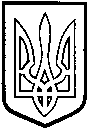 У  К  Р А  Ї  Н  АТОМАШПІЛЬСЬКА РАЙОННА РАДАВ І Н Н И Ц Ь К О Ї  О Б Л А С Т ІР І Ш Е Н Н Я №від 20 серпня 2015 року                                                         39 сесія 6 скликанняПро надання дозволу на внесення змін до укладених договорів оренди приміщення Адмінбудинку №2Відповідно до пункту 19, 20 частини 1 статті 43, частин 4, 5 статті 60 Закону України «Про місцеве самоврядування в Україні», рішення 23 сесії районної ради 5 скликання від 28 квітня 2009 року №284 «Про управління об’єктами спільної власності територіальних громад району», рішення 12 сесії районної ради 6 скликання від 29 грудня 2011 року №158 «Про Порядок передачі в оренду майна, що є об’єктом права спільної власності територіальних громад Томашпільського району», враховуючи клопотання Томашпільської районної державної адміністрації та висновки постійної комісії районної ради з питань будівництва, комплексного розвитку та благоустрою населених пунктів, охорони довкілля, регулювання комунальної власності та питань приватизації, районна рада ВИРІШИЛА:1. Надати дозвіл Томашпільській районній раді на внесення змін до договору оренди нерухомого майна (приміщення Адмінбудинку №2, площа Л.Комсомолу, 4), що є спільною власністю територіальних громад району, укладеного з РКП «Редакція газети і радіомовлення «Томашпільський вісник» в частині зміни орендованої площі з 143,11 кв.м. на 127,59 кв.м. без зміни розміру орендної плати.2. Надати дозвіл Томашпільській районній раді на внесення змін до договору оренди нерухомого майна (приміщення Адмінбудинку №2, площа Л.Комсомолу, 4), що є спільною власністю територіальних громад району, укладеного з Томашпільською районною державною адміністрацією в частині зміни орендованої площі з 1057,83 кв.м. на 1073,35 кв.м. без зміни розміру орендної плати.3. Томашпільській районній державній адміністрації (Закорченний О.Г.), Томашпільській районній раді (Нароган Л.А.), РКП «Редакція газети і радіомовлення «Томашпільський вісник» (Беріл К.В.) внесення змін до договорів оренди майна провести у відповідності до чинного законодавства України у п’ятиденний термін. 4. Контроль за виконанням даного рішення покласти на постійну комісію районної ради з питань будівництва, комплексного розвитку та благоустрою населених пунктів, охорони довкілля, регулювання комунальної власності та питань приватизації (Затирка В.І.).Голова районної ради                                                   Л.НароганУ  К  Р А  Ї  Н  А                             ТОМАШПІЛЬСЬКА РАЙОННА РАДАВ І Н Н И Ц Ь К О Ї  О Б Л А С Т ІРІШЕННЯ №від 20 серпня 2015 року			                           39 сесія 6 скликанняПро доповнення до рішення 37 сесії районної ради 6 скликання від 26.03.2015 року №602 «Про надання згоди на прийняття до спільної власності територіальних громад Томашпільського району державного закладу «Лінійна лікарня станції Вапнярка» державного підприємства «Одеська залізниця»	Відповідно до пункту 32 частини 1 статті 43, частин 4, 5 статті 60, абзацу 2 пункту 10 розділу V «Прикінцеві та перехідні положення» Закону України «Про місцеве самоврядування в Україні», Закону України «Про передачу об’єктів права державної та комунальної власності», Закону України «Про Державний бюджет України на 2015 рік», рішення 23 сесії районної ради 5 скликання від 28 квітня 2009 року №284 «Про управління об’єктами спільної власності територіальних громад району», враховуючи клопотання Томашпільської районної державної адміністрації та висновки постійної комісії районної ради з питань будівництва, комплексного розвитку та благоустрою населених пунктів, охорони довкілля, регулювання комунальної власності та питань приватизації, районна рада ВИРІШИЛА:1. Доповнити рішення 37 сесії районної ради 6 скликання від 26.03.2015 року №602 «Про надання згоди на прийняття до спільної власності територіальних громад Томашпільського району державного закладу «Лінійна лікарня станції Вапнярка» державного підприємства «Одеська залізниця»пунктом 2 такого змісту:«2. Томашпільська районна рада зобов’язується використовувати за цільовим призначенням і не відчужувати у приватну власність цілісний майновий комплекс державного закладу «Лінійна лікарня станції Вапнярка» державного підприємства «Одеська залізниця».2. Пункт 2 вважати відповідно пунктом 3.3. Контроль за виконанням даного рішення покласти на постійну комісію районної ради з питань будівництва, комплексного розвитку та благоустрою населених пунктів, охорони довкілля, регулювання комунальної власності та питань приватизації (Затирка В.І.).Голова районної ради					Л.Нароган